Projektas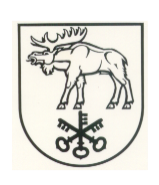 LAZDIJŲ RAJONO SAVIVALDYBĖS TARYBASPRENDIMASDĖL LAZDIJŲ RAJONO SAVIVALDYBĖS TARYBOS 1998 M. GRUODŽIO 28 D. SPRENDIMO NR. 409 „DĖL NEPRIVATIZUOJAMŲ ŽEMĖS SKLYPŲ“ PAKEITIMO2016 m. birželio 29 d. Nr. 34-589Lazdijai	Vadovaudamasi Lietuvos Respublikos vietos savivaldos įstatymo 18 straipsnio 1 dalimi, Lazdijų rajono savivaldybės taryba nusprendžia:		 Pakeisti Lazdijų rajono savivaldybės tarybos 1998 m. gruodžio 28 d. sprendimu Nr. 409  „Dėl neprivatizuojamų žemės sklypų“ patvirtintą išperkamų ir neprivatizuojamų visuomeninės paskirties žemės sklypų sąrašą:	1. Papildyti 435 punktu:	„435. Lazdijų seniūnijoje, Nemajūnų kaime, –  6500 m2 (grūdų sandėlio griuvėsių teritorijai). (Žemės sklypo planas M 1:5000 su pažymėtu sklypu pridedamas.)“	2. Papildyti 436 punktu:	„436. Lazdijų seniūnijoje, Nemajūnų kaime, –  11800 m2 (buvusių veršidžių ir kiaulidžių pastatų griuvėsių teritorijai). (Žemės sklypo planas M 1:5000 su pažymėtu sklypu pridedamas.)“	3. Papildyti 437 punktu:	„437. Seirijų seniūnijoje, Gervėnų kaime, –  9100 m2 (karvidės pastato griuvėsių teritorijai). (Žemės sklypo planas M 1:5000 su pažymėtu sklypu pridedamas.)“	4. Papildyti 438 punktu:	„438. Būdviečio seniūnijoje, Būdviečio kaime, –  3000 m2 (buvusių arklidžių pastato dalies teritorijai). (Žemės sklypo planas M 1:5000 su pažymėtu sklypu pridedamas.)“	5. Papildyti 439 punktu:	„439. Būdviečio seniūnijoje, Būdviečio kaime, – 2500 m2 (siloso tranšėjos griuvėsių ir buvusio malūno pastato griuvėsių teritorijai). (Žemės sklypo planas M 1:5000 su pažymėtu sklypu pridedamas.)“	6. Papildyti 440 punktu:	„440. Būdviečio seniūnijoje, Būdviečio kaime, – 6309 m2 (buvusių kiaulidžių pastatų griuvėsių teritorijai). (Žemės sklypo planas M 1:5000 su pažymėtu sklypu pridedamas.)“	7. Papildyti 441 punktu:2„441. Krosnos seniūnijoje, Vartų kaime, Draugystės gatvėje, –  1400 m2 (buvusio pirties pastato griuvėsių teritorijai). (Žemės sklypo planas M 1:5000 su pažymėtu sklypu pridedamas.)“	8. Papildyti 442 punktu:„442. Veisiejų seniūnijoje, Varnėnų kaime, –  1600 m2 (valgyklos pastato ir sandėlio teritorijai). (Žemės sklypo planas M 1:5000 su pažymėtu sklypu pridedamas.)“	9. Papildyti 443 punktu:„443. Šventežerio seniūnijoje, Barčių kaime, –  23000 m2 (karvidės pastato, karvidės pastato griuvėsių su grūdų sandėlio pastatu-patalpa ir šakniavaisių sandėlio teritorijai). (Žemės sklypo planas M 1:5000 su pažymėtu sklypu pridedamas.)“	10. Papildyti 444 punktu:„444. Veisiejų seniūnijoje, Varnėnų kaime, –  5000 m2 (buvusio grūdų sandėlio, asfalto aikštelės, buvusio priešgaisrinio vandens rezervuaro, buvusio grūdų sandėlio su malūnu griuvėsių ir pamatų teritorijai). (Žemės sklypo planas M 1:5000 su pažymėtu sklypu pridedamas.)“	11. Papildyti 445 punktu:„446. Veisiejų seniūnijoje, Varnėnų kaime, –  1100 m2 (buvusio trąšų sandėlio griuvėsių teritorijai). (Žemės sklypo planas M 1:5000 su pažymėtu sklypu pridedamas.)“	12. Papildyti 446 punktu:„446. Veisiejų seniūnijoje, Varnėnų kaime, –  2900 m2 (buvusio žolės miltų pastato griuvėsių teritorijai). (Žemės sklypo planas M 1:5000 su pažymėtu sklypu pridedamas.)“	13. Papildyti 447 punktu:„447. Kapčiamiesčio seniūnijoje, Burbų kaime, –  12000 m2 (kareivinių pastato griuvėsių, garažo pastato griuvėsių, ginklų užtaisymo stoginės, kanalizacijos šulinio, sandėlio pastato griuvėsių, sandėlio pastato griuvėsių, pasienio stulpo imitacijos teritorijai). (Žemės sklypo planas M 1:5000 su pažymėtu sklypu pridedamas.)“Savivaldybės meras							           	ParengėRenata Muliuolienė2016-06-15LAZDIJŲ RAJONO SAVIVALDYBĖS TARYBOS SPRENDIMO„DĖL LAZDIJŲ RAJONO SAVIVALDYBĖS TARYBOS 1998 M. GRUODŽIO28 D. SPRENDIMO NR. 409  „DĖL NEPRIVATIZUOJAMŲ ŽEMĖS SKLYPŲ“ PAKEITIMO“ PROJEKTOAIŠKINAMASIS RAŠTAS2016-06-15	Lazdijų rajono savivaldybės tarybos sprendimo „Dėl Lazdijų rajono savivaldybės tarybos 1998 m. gruodžio 28 d. sprendimo Nr. 409 „Dėl neprivatizuojamų žemės sklypų“ pakeitimo“ projektas parengtas vadovaujantis Lietuvos Respublikos vietos savivaldos įstatymo 18 straipsnio 1 dalimi. Lazdijų rajono savivaldybės administracija ruošiasi teikti paraišką finansuoti projekto išlaidas pagal 2014-2020 m. Europos Sąjungos fondų investicijų veiksmų programos 5 prioriteto „Aplinkosauga, gamtos išteklių darnus naudojimas ir prisitaikymas prie klimato kaitos“ 05.5.1-APVA-R-19 priemonę „Kraštovaizdžio apsauga“. Projekto metu numatomas bešeimininkių apleistų pastatų ir įrenginių likvidavimas bei sutvarkymas. Vadovaujantis Lietuvos Respublikos aplinkos ministro 2016-03-23 įsakymu Nr. D1-209 „Dėl 2014-2020 metų Europos Sąjungos fondų investicijų veiksmų programos 5 prioriteto „Aplinkosauga, gamtos išteklių darnus naudojimas ir prisitaikymas prie klimato kaitos“ 05.5.1-APVA-R-019 priemonės „Kraštovaizdžio apsauga“ projektų finansavimo sąlygų aprašo patvirtinimo“ 39 punktu, žemė, kurioje stovi bešeimininkiai statiniai turi priklausyti savivaldybei ar valstybei nuosavybės teise. Todėl sprendimo projekto tikslas – į neprivatizuojamų žemės sklypų sąrašą įtraukti šiuos žemės sklypus:	1. Lazdijų seniūnijoje, Nemajūnų kaime, –  6500 m2 (grūdų sandėlio griuvėsių teritorijai). 	2. Lazdijų seniūnijoje, Nemajūnų kaime, –  11800 m2 (buvusių veršidžių ir kiaulidžių pastatų griuvėsių teritorijai). 	3. Seirijų seniūnijoje, Gervėnų kaime, –  9100 m2 (karvidės pastato griuvėsių teritorijai). 	4. Būdviečio seniūnijoje, Būdviečio kaime, –  3000 m2 (buvusių arklidžių pastato dalies teritorijai). 	5. Būdviečio seniūnijoje, Būdviečio kaime, – 2500 m2 (siloso tranšėjos griuvėsių ir buvusio malūno pastato griuvėsių teritorijai). 	6. Būdviečio seniūnijoje, Būdviečio kaime, – 6309 m2 (buvusių kiaulidžių pastatų griuvėsių teritorijai). 	7. Krosnos seniūnijoje, Vartų kaime, Draugystės gatvėje, –  1400 m2 (buvusio pirties pastato griuvėsių teritorijai). 	8. Veisiejų seniūnijoje, Varnėnų kaime, –  1600 m2 (valgyklos pastato ir sandėlio teritorijai). 	9. Šventežerio seniūnijoje, Barčių kaime, –  23000 m2 (karvidės pastato, karvidės pastato griuvėsių su grūdų sandėlio pastatu-patalpa ir šakniavaisių sandėlio teritorijai). 	10. Veisiejų seniūnijoje, Varnėnų kaime, –  5000 m2 (buvusio grūdų sandėlio, asfalto aikštelės, buvusio priešgaisrinio vandens rezervuaro, buvusio grūdų sandėlio su malūnu griuvėsių ir pamatų teritorijai).  	11. Veisiejų seniūnijoje, Varnėnų kaime, – 1100 m2 (buvusio trąšų sandėlio griuvėsių teritorijai). 	12. Veisiejų seniūnijoje, Varnėnų kaime, – 2900 m2 (buvusio žolės miltų pastato griuvėsių teritorijai).	13. Kapčiamiesčio seniūnijoje, Burbų kaime, –  12000 m2 (kareivinių pastato griuvėsių, garažo pastato griuvėsių, ginklų užtaisymo stoginės, kanalizacijos šulinio, sandėlio pastato griuvėsių, sandėlio pastato griuvėsių, pasienio stulpo imitacijos teritorijai). Įtraukus žemės sklypus į neprivatizuojamų žemės sklypų sąrašą, bus prašoma Nacionalinės žemės tarnybos prie Žemės ūkio ministerijos Lazdijų skyriaus, rengiant kadastrinės vietovės žemės reformos žemėtvarkos projektus, papildyti šiais sklypais Valstybės išperkamos ir neprivatizuojamos žemės sklypų sąrašą ir pažymėti juos Valstybės išperkamos ir neprivatizuojamos žemės sklypų planuose.	Neigiamų pasekmių – nenumatoma.		Parengtas sprendimo projektas neprieštarauja galiojantiems teisės aktams.	Dėl sprendimo projekto pastabų ir pasiūlymų negauta.	Sprendimo projektą parengė Lazdijų rajono savivaldybės administracijos Architektūros skyriaus vyr. specialistė Renata Muliuolienė.Architektūros skyriaus  vyr. specialistė			              Renata Muliuolienė